УводНадлежности ЈЛС у области инфраструктуре и заштите животне срединеУставом Републике Србије (''Службени гласник Републике Србије'', бр. 98/2006), у члану 177. прописано је да су јединице локалне самоуправе надлежне у питањима која се, на сврсисходан начин, могу остварити унутар јединице локалне самоуправе, док се питања од локалног значаја одређују законом. У члану 188. прописано је да су јединице локалне самоуправе општине, градови и град Београд. Надлежност општина у области инфраструктуре и заштите животне средине дефинисана је чланом 190. Устава Републике Србије. Овим чланом је прописано да општина, преко својих органа, у складу са законом обавља различите послове, између осталог, стара се о уређењу и обезбеђењу обављања и развоја комуналних делатности; уређује и обезбеђује коришћење грађевинског земљишта и пословног простора; стара се о изградњи, реконструкцији, одржавању и коришћењу локалних путева и улица и других јавних објеката од општинског значаја; стара се о заштити животне средине, заштитит од елементарних и других непогода; заштити, унапређењу и коришћењу пољопривредног земљишта и сл.Кровни Закон о локалној самоуправи (''Службени гласник Републике Србије'', бр. 129/2007, 83/2014 – др. закон, 101/2016 – др. закон, 47/2018 i 111/2021 – др. закон) дефинише надлежности општине које, између осталог, подразумевају: уређење и обезбеђење обављања и развоја комуналних делатности, локалног превоза, коришћења грађевинског земљишта и пословног простора; изградњу, реконструкцију, одржавање и коришћење локалних путева и улица и других јавних објеката од општинског значаја; старање о заштити животне средине, заштити од елементарних и других непогода; старање о заштити, унапређењу и коришћењу пољопривредног земљишта и сл. Законом о комуналним делатностима (''Службени гласник Републике Србије'', бр. 88/2011, 104/2016 и 95/2018) дефинисано је да комуналне делатности обухватају: снабдевање водом за пиће; пречишћавање и одвођење атмосферских и отпадних вода; производња, дистрибуција и снабдевање топлотном енергијом; управљање комуналним отпадом; градски и приградски превоз путника; управљање гробљима и сахрањивање; погребна делатност; управљање јавним паркиралиштима; обезбеђивање јавног осветљења; управљање пијацама; одржавање улица и путева; одржавање чистоће на површинама јавне намене; одржавање јавних зелених површина; димничарске услуге; делатност зоохигијене. У складу са овим Законом, јединица локалне самоуправе обезбеђује организационе, материјалне и друге услове за изградњу, одржавање и функционисање комуналних објеката и за техничко и технолошко јединство система и уређује и обезбеђује обављање комуналних делатности и њихов развој.Закон о локалној самоуправи Републике Србије утврђује послове из надлежности општине, али их не регулише, већ то препушта законима из појединих области, такозваним секторским законима. Једна од тих секторских области у којој се прописују надлежности локалне самоуправе је и област животне средине. Општа карактеристика прописа у области животне средине усвојених у Републици Србији у последњих неколико година је, између осталог, и то што је значајан део надлежности за обављање одређених послова поверен локалној самоуправи. Законом о заштити животне средине, Законом о процени утицаја на животну средину, Законом о стратешкој процени утицаја на животну средину, Законом о интегрисаном спречавању и контроли загађења животне средине, Законом о управљању отпадом, Законом о заштити ваздуха и другим законима из области заштите животне средине, Република Србија је поверила јединицама локалне самоуправе значајан део надлежности у областима које регулишу. Законске обавезе јединице локалне самоуправе у области инфраструктуре и заштите животне средине у општини Пријепоље реализују се посредством Одељења за урбанизам, грађевинарство, комунално-стамбене и имовинско-правне послове. Одељење, између осталих, обавља послове који се односе на: урбанизам и комунално-стамбене послове; праћење стања у области урбанизма, грађевинској и комуналној области; планирање и уређење простора; предлагање аката којима се уређује развој комуналне делатности (пречишћавање и дистрибуција воде, контролa снабдевања паром, линијски, градски и приградски превоз путника, одржавање и коришћење градских пијаца, паркова, зелених рекреационих и других јавних површина, јавних паркиралишта и јавне расвете); старање о заштити животне средине; предлагање аката којима се регулише одржавање, заштита, коришћење и управљање локалним и некатегорисаним путевима, као и улицама у насељу и сл. У оквиру овог Одељења постоји Одсек за инспекцијске послове који врши послове инспекцијског надзора у области: грађевинарства, комуналне делатности, заштите животне средине, послове инспекцијског надзора у области саобраћаја и некатегорисаних локалних путева.СтановништвоНа подручју општине Пријепоље, по подацима Пописа становништва, домаћинстава и станова из 2011. године, живи 37.059 становника. Процена броја становника за 2020. годину показује да је број становника од последњег Пописа из 2011. године смањен за готово 3.000 становника. Пројекције броја становника за општину Пријепоље до 2041. године предвиђају да ће се број становника и даље смањивати, што је генерално уочљив тренд у већини општина на подручју Републике Србије. Значајан пад у броју становника мора се узети у обзир у планирању развојних потенцијала и активности на нивоу локалне самоуправе, узимајући у обзир и мере за спречавање негативних демографских прилика.Табела 1. Становништво општине ПријепољеИзвор: Републички завод за статистикуПратећи природни прираштај у општини Пријепоље, односно разлику између броја живорођених и умрлих у периоду од 2011. до 2020. године, уочљиве су негативне вредности које указују на константан пад у броју становника током последњих десетак година.Графикон 1. Природни прираштај у општини Пријепоље у периоду од 2011. до 2020. године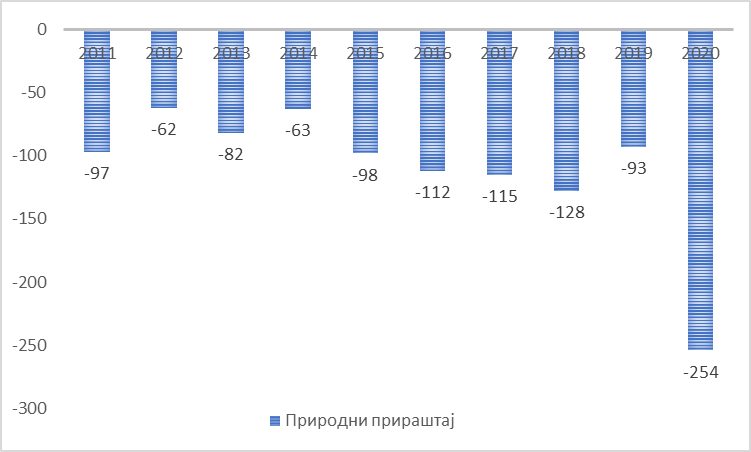 Извор: Аналитички сервис ЈЛС, https://rsjp.gov.rs/cir/analiticki-servisОпшта демографска ситуација на подручју општине Пријепоље може се оценити као неповољна. Уочљива је депопулација у свим насељеним местима, нарочито у руралним насељима, висока негативна стопа природног прираштаја, неповољна старосна структура са високим индексом старења, односно стагнација и опадање учешћа млађих категорија становништва у укупном становништву. У општини Пријепоље је индекс старења износио 126,1 у 2020. години. Удео становништва од 65 и више година у општини Пријепоље у 2020. години износио је 19,9%, док је удео становништва средњешколског узраста (од 15 до 18 година) износи свега 4,7% од укупног броја становника. Просечна старост становништва се у општини Пријепоље повећала са 39,98 у 2011. години на 42,32 у 2020. години, односно за 5,85%. Дакле, уочљиво је перманентно погоршање демографске ситуације на подручју целокупне општине.СтановањеПо подацима Пописа становништва, домаћинстава и станова из 2011. године, на подручју општине Пријепоље има укупно 11.467 домаћинстава и 14.822 станова за становање. Укупан број настањених станова, према расположивим подацима, износио је 11.201 станова у 2011. години. Број настањених станова у власништву станара износио је 10.184.Број изграђених станова на подручју општине Пријепоље се у последњих пет година постепено повећавао. Највећи број изграђених станова уочљив је 2019. године, када је изграђено 44 стана.Табела 2. Број изграђених станова у општини Пријепоље у периоду од 2016. до 2020. годинеИзвор: Аналитички сервис ЈЛС, https://rsjp.gov.rs/cir/analiticki-servis У општини Пријепоље је у 2020. години изграђено 37 станова, просечне површине  121,32 m2, док је у 2019. години изграђено 44 станова, просечне површине 119,3 m2. Посматрано на нивоу од 1.000 становника, у општини Пријепоље је у 2019. години изграђено 1,3 станова. Поредећи расположиве податке о броју изграђених станова на 1.000 становника у 2019. години из других општина, могуће је закључити да се општина Пријепоље налази на шестом месту од укупно 21 општине. Већи број станова је изграђен у општинама Коцељева, Љубовија, Кладово,  Сокобања и Велико Градиште. Графикон 2. Број изграђених станова на 1.000 становника, у панелу локалних самоуправа, у 2019. Извор: Аналитички сервис ЈЛС, https://rsjp.gov.rs/cir/analiticki-servis Снабдевање водом за пићеОд укупно 37.059 становника у општини Пријепоље, по подацима Пописа из 2011. године, око 25.500 користи воду из јавног водоводног система (23.000 становника Пријепоља и 1.500 становника насеља Бродарево), што је око 69% од укупног броја становника општине. Такође, воду из водоводног система користи око 800 правних лица (четири вртића, шест основних школа, четири средње школе, две болнице, домови здравља, ватрогасна служба и сл.).За водоснабдевање се користе воде карстне издани. Извориште Сељашница састоји се од два стална и неколико повремених извора, лоцираних у уској клисури истоименог водотока. Један стални извор је на левој обали, каптиран је и користи се за снабдевање водом Пријепоља од 1968. године. Пројектовани капацитет овог извора је 92 l/s. Други стални извор је на десној обали, каптиран је, а његова вода се користи за покретање МХЕ "Сељашница" и од 1986. године делом за градски водовод. Издашност овог извора мерена је за потребе хидроцентрале шесдесетих година XX века, у време каптирања, и минималне вредности су износиле од 220 до 240 l/s, од чега је 150 l/s директно намењено за водоснабдевање, тако да је за водоснабдевање Пријепоља са изворишта Сељашнице намењено укупно око 250 l/s. Мерења указују да је током последње деценије дошло до знатног периодичног смањења вредности минималне издашноси извора са трајањем и до шест месеци у зависности од хидролошких услова године. Мерачи протока на постројењу за пречишћавање чисте воде у овим условима су регистровали дотицај са извора од 140 l/s.  Водоводна мрежа Пријепоља је изграђена већим делом седамдесетих година прошлог века и за исту не постоји катастарски снимак. ЈКП ''Лим'' одржава око 145 km водоводне мреже у Пријепољу и околним насељима и око 15 km у МЗ Бродарево. Бродарево је смештено у долини реке Лим на око 25 km од Пријепоља према граници са Црном Гором. Јавни водоводи у Пријепољу и Бродареву су независни, са независним извориштима и посебном водоводном мрежом. Кроз Пријепоље протичу реке Лим, Сељашница и Милешевка, те су се насеља, као и водоводна мрежа, градила и ширила дуж обала река. Вода са извора се доводи уз помоћ два цевовода гравитационо на Постројење за прераду воде у насељу Сељашница (ППВ ''Сељашница''). Један доводни цевовод је изграђен 1968. године, од ЛГ цеви пречника од 250 до 350 mm, а други цевовод је изграђен 1986. године од челичних цеви ДН300. Са ППВ чиста вода се дистрибуира ка потрошачима гравитационо, путем два одводна цевовода ДН300. Пројектовани капацитет овог постројења је 250 l/s, док је радни капацитет променљив (од 140 до 190 l/s) и зависи од хидролошких прилика. Пречишћавање воде у ППВ врши се процесом коагулације и бистрења, филтрације и дезинфенције хлором. Постројење се састоји из следећих објеката (слика 1):прекидна комора;цевни мешач;комора са пропелерном мешалицом;циркулатора са флокулатором, чија је запремина 1.150 m3; шест брзих отворених гравитационих филтера површине по 18 m2;резервоар чисте воде, чија је запремина 561 m3;зграде за хемикалије, управљање, погонска лабораторија и помоћне просторије;три брза затворена филтера, чији је капацитет од по 50 l/s, али нису у употреби. За пречишћавање воде за пиће користи се алуминијумсуллфат и полиелектролити, са циљем бистрења сирове воде коју одликује мутноћа, а нарочито у кишном периоду и током топљења снега. Дезинфекција се врши гасним вакумским хлоринатором.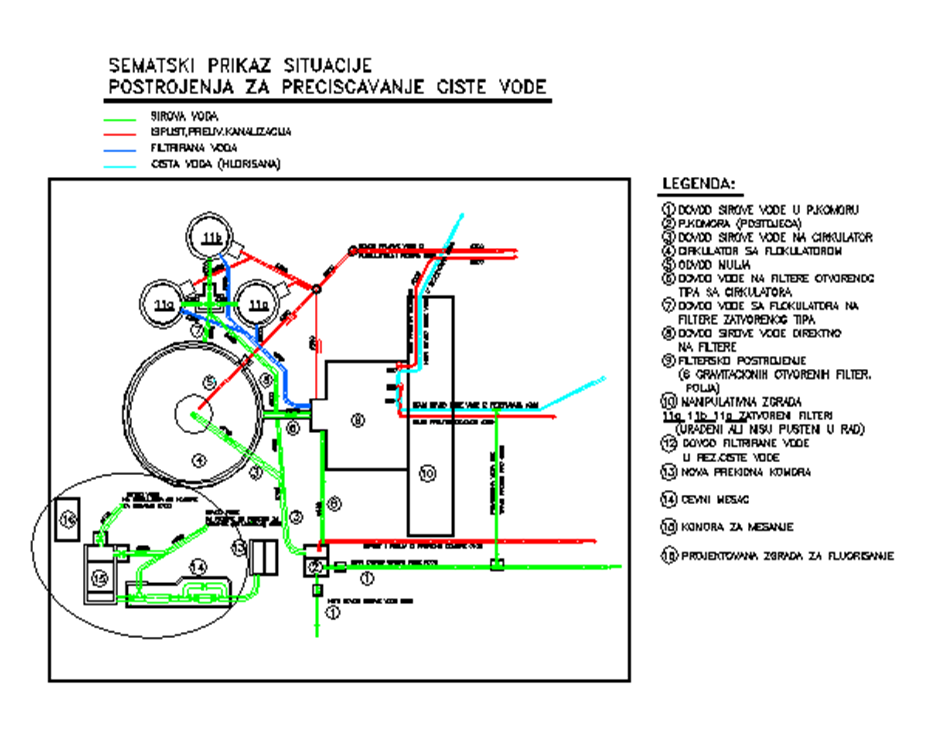 Слика 1. Шематски приказ ППВ ''Сељашница''Цевни мешач и комора за мешање са пропелерном мешалицом су изграђени пре око 20 година, а укључени су у рад тек 2019. године, због значајне водопропусности коморе за мешање. С тим у вези је 2010. године урађена пројектно техничка документација Измене и допуне главног пројекта ''Снабдевање Пријепоља и приградских насеља водом'', што је реализовано 2018. године. Филтрација се на постројењу врши преко шест отворених филтерских поља површине по 18 m2, са кварцном испуном и вода – ваздух прањем. Крајем 2018. године извршени су радови на замени пнеуматске опреме за прање отворених филтера, извршена је замена водених пумпи, дуваљки, компресора и хидрофора (запремине од 1.000 l), који служи за потребе водоснабдевања. Три затворена самоперива филтера капацитета од по 50 l/s су постављена и повезана у систем 1990. године од стране испоручиоца из Словеније, али никада нису пуштени у рад. Рат на територији бивше Југославије довео је до прекида контакта са испоручиоцем, чија је обавеза била да пусти филтере у пробни рад. Запремина резервоара чисте воде је 516 m3, док је корисна запремина резервоара за потребе водоснабдевања 125 m3, јер је положај усисне корпе одводних цевовода позициониран тако да се у резервоару обезбеди потребна запремина воде за прање филтера. Анализирајући рад ППВ може се закључити да део објекта још увек није укључен у употребу (три затворена самоперива филтера), док је део објеката укључен у рад тек 2019. године, те да није прибављена употребна дозвола. Неопходно је израдити пројектно техничку документацију за реконструкцију и доградњу ППВ, прибавити употребну дозволу, односно израдити пројекат изведеног објекта ППВ ''Сељашница'',  за шта је  ЈКП ''Лим'' започео активности.У водоводном систему Пријепоље постоје четири резервора: ''Јездовића коса'' (2.000 m3); ''Градина'' (350 m3); ''Пушина (350 m3) и резервоар на ППВ (525 m3). Резервоар ''Јездовића коса'' се тренутно повремено укључује у систем, укључење истог изискује формирање друге висинске зоне. ЈКП '' Лим'' планира да у току 2022. године уради пројектно техничку документацију за формирање друге висинске зоне и укључење резервоара ''Јездовића коса''. Корисна запремина резервоарског простора је мала што је један од разлога за немогућност континуираног водоснабдевања корисника градског водовода лоцираних на вишим котама, а нарочито у месецима и данима повећане потрошње воде.На подручју општине Пријепоље, дистрибуциона и секундарна водоводна мрежа се ширила у правцима развоја града, што је проузроковало велику разуђеност водоводног система. У већем делу мреже, са порастом потреба за водом, повећали су се и пречници цеви. Извршена је доградња водоводне мреже цевима већег пречника, али не свугде. У појединим деловима мреже осећа се недостатак потребног притиска, што је узроковано висинским положајем локација, удаљеношћу локација од резервоарског простора или већим хидрауличким губицима енергије. Узрок томе су цевоводи мањег профила и велика потрошња воде.Дужина водоводне мреже износи око 91 km, са водоводним прикључцима дужина је око 150 km. У већем делу система евидентирани су притисци већи од 7 бара. ППВ је на коти 571 mnm, а постоји знатан број корисника чији објекти се налазе на коти од око 440 mnm. Дистрибуциони и секундарни водовод је изграђен мањим делом од челика, а већим делом је ливено-гвоздени цевовод и задњих година изграђује се водовод од нодуларног лива. Мањи улични профили и водоводни прикључци су изграђени од поцинкованог материјала, док су у мањој мери заступљене ПВЦ и азбестно-цементне цеви, за које је планирана реконструкција, односно замена.Према Нацрту просторног плана Републике Србије од 2021. до 2035. године, општина Пријепоље припада Западноморавском-увачком регионалном систему водоснабдевања. На основу података Института за јавно здравље Републике Србије о здравственој исправности воде за пиће јавних водовода и водних објеката за 2020. годину, у општини Пријепоље је 9,4 % анализираних узорака физичко-хемијски неисправно, док је код 4,5 % узорака констатована микробиолошка неисправност. Најчешћи узроци микробиолошке неисправности у водоводима у Златиборском округу су прекомерно присуство аеробних мезофилних бактерија и укупне колиформне бактерије, а најчешћи узроци физичко-хемијске неисправности су повећанe вредности за мутноћу.У општини Пријепоље је у 2020. години испоручено 1.290.000 m3 воде за пиће, односно око 38 m3 по глави становника.Графикон 3. Количина захваћене и испоручене воде за пиће у општини Пријепоље у периоду од 2016. до 2020. године (m3)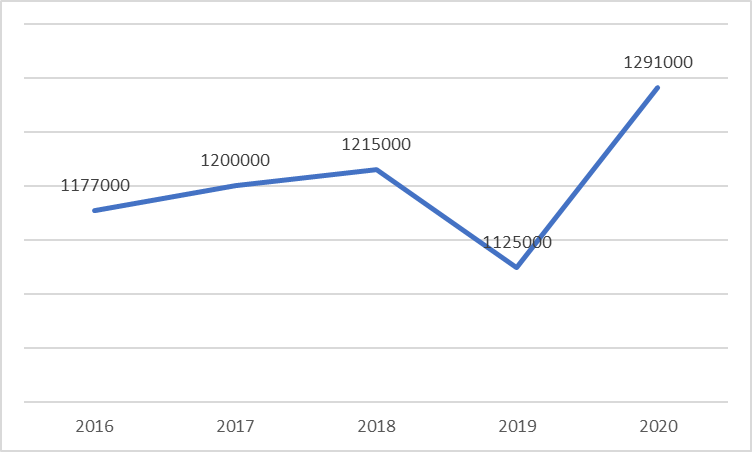 Извор: Општине и региони у Републици Србији од 2017. до 2021. године, РЗСНа основу података представљених на графикону 3. могуће је закључити да се количина испоручене воде за пиће у општини Пријепоље значајно повећавала у периоду од 2019. до 2020. године, што указује на повећано коришћење воде за пиће, односно на растуће потребе становништва за водом за пиће на подручју општине.Показатељ ЦОР-а 6.1.1. Удео становништва које користи пијаћу воду из система којима се безбедно управљаПредлог локализованог показатеља:1. Удео становништва које користи пијаћу воду из система којима се безбедно управља -Удео домаћинстава прикључених на водоводну мрежу - 69 %2. Дужина водоводне мреже - 91 кмПоказатељ ЦОР-а 6.4.1. Промене у ефикасности коришћења вода током временаПредлог локализованог показатеља:1. Количина испоручене воде за пиће (м³) – 1.294.000 м3 литара воде за пићеПоказатељ ЦОР-а 6.4.2. Ниво експлоатације вода (водни стрес): удео укупно захваћених водних ресурса у укупно расположивим водним ресурсимаПредлог локализованог показатеља:1. Количина укупно захваћене воде - 1.294.000 м³Подаци Аналитичког сервиса јединица локалне саоуправе, разликују се од података надлежних у ЈКП ''Лим'' Пријепоље о броју домаћинстава прикључених на водоводну мрежу. Према званичним подацима Републичког секретаријата за јавне политике Владе Републике Србије, удео домаћинстава прикључених на водоводну мрежу у општини Пријепоље у 2020. години је износио 48,1%. Према подацима добијеним из ЈКП ''Лим'' Пријепоље, удео домаћинстава прикључених на водоводну мрежу у општини Пријепоље у 2020. години је износио 69%. Табела 3. Прикљученост на водоводну мрежу у општини ПријепољеИзвор: Аналитички сервис ЈЛС,  https://rsjp.gov.rs/cir/analiticki-servis На основу података из одлука о буџету општине Пријепоље у протеклих пет година, закључује се да су се буџетски расходи за реализацију пројеката из области водоснабдевања кретали у опсегу од 0,56 % до 3,47 % укупног буџета општине. Највише средстава за област водоснабдевања је опредељено 2020. године. Графикон 4. Проценат расхода из буџета општине Пријепоље за област водоснабдевања у периоду од 2016. до 2021. године (% од укупних буџетских средстава)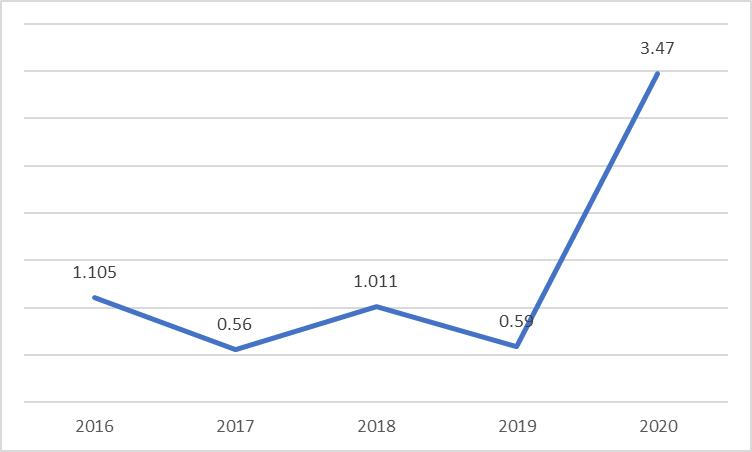 Извор: Подаци добијени од надлежних из локалне самоуправеНа основу података из Одлуке о буџету општине Пријепоље за 2021. годину, издвајање за управљање и снабдевање водом за пиће износило је 33.970.000,00 РСД, што је 2,55 % укупних буџетских средстава, планираних за 2021. годину.Саобраћајна инфраструктураС обзиром да се општина Пријепоље простире на важним државним путним правцима, постоје основе за будући развој општине. Кроз општину Пријепоље пролазе државни путеви IБ реда, као и државни путеви IIА реда.  Државни пут I реда бр. Б23 у постојећој путној мрежи има приоритет као примарна веза Пријепоља са осталим регионима наше земље, а уједно је и њихова веза са суседном Црном Гором (гранични прелаз "Гостун" ка Бијелом Пољу). Простире се правцем север-југ и дели општину на два приближно једнака дела. Укупна дужуна државног пута I реда бр. Б23 на територији општине Пријепоље је 45,306 km.  Државни пут I реда бр. Б29, са једне стране Пријепоље повезује са границом Црне Горе ( гранични прелаз "Јабука" ка Пљевљима), а са друге стране се пружа до Аљиновића, преко Нове Вароши до границе са општином Сјеница. Кроз територију Пријепоља дужина државног пута првог реда бр. Б29 на деоници Коловрат - Јабука (траса ка Пљевљима) је 18,5 km, а други део овог пута на реалацији Суви Бор – Аљиновићи (граница са Црном Гором ) је 8,13 км . Планирана је изградња нове деонице ( наставка) државног пута II реда бр. А200. Путни правац другог реда бр. А200 Пријепоље  - Манастир Милешева – Аљиновићи укупне је дужине 21,779 km. Изграђени део ове деонице Пријепоље – Манастир Милешева износи 7,439 km , а неизграђени део деоница Манастир Милешева -Аљиновићи 14,34 km.Укупна дужина државних путева I реда на територији општине износи 71,936 km.На територији општине Пријепоље пролази државни пут другог реда бр. Б407 Миоска – Матаруге – Боретино Брдо – Биов Гроб укупне дужине 18,850 km. Изграђен је део Миоска – Матаруге у дужини од 12,15 km, а неизграђен је део Матаруге – Боретино брдо – Биов гроб (граница са Црном Гором) у дужини од 6 km. Укупна дужина државних путева II реда на територији општине износи 40,629 km. Државни путеви који пролазе уз клисуру реке Милешевке су јако значајни за општину Пријепоље са аспекта саобраћајне повезаности општине Пријепоље са трасом будућег пута Пожега – Бољевац. С обзиром на стање општинских путева у окружењу, стање општинских путева у општини Пријепоље је на задовољавајућем нивоу.Према Одлуци о путевима општине Пријепоље, општински путеви првог и другог реда су путеви који задовољавају следеће критеријуме: Општински путеви I реда у укупној дужини од 309,5 km задовољавају следеће критеријуме:Повезивање територије више месних заједница (заједница насеља) са државним путем,седиштем општине или са суседном општином;Повезивање седишта месне заједнице са државним путем;Повезивање седишта месне заједнице са месном заједницом која је повезана са државним путем или седиштем општине;Могућност прихватања саобраћаја са државних путева у ванредним ситуацијама;Одвијање градско-приградског аутобуског превоза;Могућност кружног повезивања са путем истог или вишег реда;Општински путеви II реда у укупној дужини од 71,9 km задовољавају следеће критеријуме:Повезивање два или више насељених места унутар месне заједнице утврђених Одлуком о месним заједницама,  са путем вишег реда. Табела 4. Преглед путне инфраструктуре општине ПријепољеИзвор: Аналитички сервис ЈЛС, https://rsjp.gov.rs/cir/analiticki-servis Од укупно 446,37 km категорисаних путева на подручју општине Пријепоље, 248,12 km или 55,6% чини савремени коловоз. Подаци за 2020. годину показују да је дужина државних путева I реда на подручју општине 71,58 km, те да је у целој дужини заступљен савремени коловоз. Дужина државних путева II реда износи 19,59 km, од чега је савремени коловоз заступљен на 15,76 km (80,45%). Укупна дужина општинских путева износи 355,2 km, од чега је савремени коловоз заступљен у дужини од 160,78 km (45,26%). Табела 5. Дужина путева општине Пријепоље у km у 2020. годиниИзвор: Општине и региони у Републици Србији, Републички завод за статистику.Графикон 5. Густина путева на територији општине Пријепоље, 2016-2020.Извор: Аналитички сервис ЈЛС, https://rsjp.gov.rs/cir/analiticki-servis Трошкови одржавања постојеће путне мреже и изградње нових саобраћајница имају велико учешће у укупним буџетским трошковима. Према расположивим подацима из одлука о буџету општине Пријепоље у протеклих пет година, проценат расхода из буџета општине Пријепоље за област организације саобраћаја и саобраћајне инфраструктуре се у последњих пет година кретао од 7,67 % до 27,69 % од укупних буџетских средстава. Графикон 6. Проценат расхода из буџета општине Пријепоље за област организација саобраћаја и саобраћајне инфраструктуре у периоду од 2016. до 2021. године (% од укупних буџетских средстава)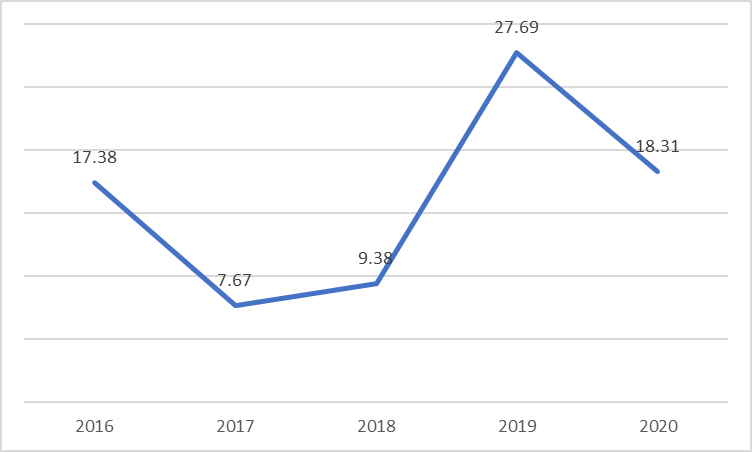 Извор: Подаци добијени од надлежних из локалне самоуправеНа основу података из Одлуке о буџету општине Пријепоље за 2021. годину, издвајање за организацију саобраћаја и саобраћајне инфраструктуре износило је 312.000.000,00 РСД, што је 27,08 % укупних буџетских средстава, планираних за 2021. годину.На подручју општине Пријепоље налази се део трасе главне, магистралне, међународне, једноколосечне, електрифициране железничке пруге бр. 1 Београд – Ресник – Пожега – Врбница – (Бар). На поменутој прузи, која пролази кроз територију општине Пријепоље, одвија се мешовити саобраћај возова за превоз путника и робе, на релацијама у унутрашњем и међународном саобраћају. Пруга Београд – Врбница (Бар), која повезује Србију са Црном Гором и Албанијом, односно луку Бар са коридорима X и VII, Просторним планом Републике Србије планира се као једноколосечна ревитализована и модернизована пруга за мултимодални транспорт, са доградњом неопходних капацитета. Реконструкција прве деонице завршена је 2017. године. На територији општине Пријепоље не постоји аеродром за цивилне летове, али постоји летилиште у зони насеља Лучице уз обалу реке Лим, које се користи за спортско, туристичко летење. Енергетска ефикасност и обновљиви извори енергијеСнабдевање електричном енергијомНа подручју општине Пријепоље потрошачи се снабдевају електричном енергијом из трафостанице 110/35 kV ''Пријепоље'', преко далековода 110 kV из правца хидроелектране ''Потпећ'', који је у власништву Електродистрибуције. Кроз подручје општине Пријепоље пролазе три далековода 220 kV: "Бајина Башта-Пљевља" бр. 206/1 и "Пожега-Пљевља" бр. 266 који су власништво предузећа "Електромрежа Србије", као и далековод ''Рибаревине-Пљевља'' којим газдује Република Црна Гора. Кроз подручје општине пролази и далековод 110 kV  "Пријепоље-Бродарево", који је у власништву предузећа "Железнице Србије". Tрафостаница 110/35 kV, путем далековода 35 kV, напаја четири трафостанице 35/10 kV: "Пријепоље", "Коловрат", "Бродарево" и "Каћево". На подручју општине налази се и хидроелектрана "Сељашница" инсталисане снаге 2x450 kW, која ради смањеним капацитетом због недовољне количине воде, јер се град снабдева водом из реке Сељашнице. Нисконапонска и мрежа 10 kV су због велике заступљености дотрајалих дрвених стубова, као и због великих дужина нисконапонских извода у релативно лошем стању и потребна је реконструкција. Постојећи подземни каблови нису геодетски снимљени. На подручју општине Пријепоље примећује се тенденција пораста потрошње у категорији широке потрошње, а смањења у категорији индустријске потрошње (на напону 10 kV), што је по енергетски систем неповољно.Капацитет трафостанице 110/35 kV ''Пријепоље'' није у потпуности искоришћен. С обзиром да је трафостаница изграђена 1975. године, стање опреме није задовољавајуће, па ју је потребно реконструисати. Такође је потребно реконструисати, као и заменити дотрајалу опрему на постојећим далеководима 110 kV и 35 kV и трафостаници 35/10 kV. У плану је изградња далековода 110 kV "ХЕ Увац-Бродарево", чиме би се створила могућност двостраног напајања општине Пријепоље. Додатно је планирана и изградња три нове трафостанице 35/10 kV, и то: "Велика Жупа", "Ивање" и "Пријепоље 2" са прикључним далеководима 35 kV. Да би се на подручју општине Пријепоље унапредило снабдевање електричном енергијом неопходно је наставити са проширењем и реконструкцијом 10 kV и нисконапонске мреже у смислу замене дрвених стубова бетонским, као и замене проводника, како би се оствариле повољније напонске прилике. Да би инсталација јавног осветљења била функционалнија и економичнија потребно је светиљке са живиним изворима заменити светиљкама са натријумовим изворима високог притиска или савременијим и економичнијим. Препоручује се употреба светиљки које емитују светлосни флукс у доњу полулопту, уместо оних које исти емитују у свим правцима.На основу података надлежних у локалној самоуправи, на подручју општине Пријепоље укупно је уграђено 2.650 нових ЛЕД светиљки, док је остало око 300 живиних светиљки, чија је замена неопходна у што краћем временском року. Планирано је и измештање мерних ормара јавне расвете изван трафостаница. Од укупног броја мерно командних ормара јавне расвете на територији општине Пријепоље (око 60), 50 командних ормара је смештено у електродистрибутивним трафостаницама, док су само нове линије јавне расвете у граду и приградским насељима пројектоване и изведене са измештеним мерно командним ормарима изван трафостанице. Неопходна је и поправка и замена стубова јавне расвете. Постоји одређен број улица и јавних површина на подручју општине Пријепоље које нису покривене јавним осветљењем. Снабдевање природним гасомОпштина Пријепоље није покривена гасоводном мрежом. Према Нацрту просторног плана Републике Србије од 2021. до 2035. године, на подручју општине Пријепоље планирана је изградња разводног гасовода Златибор – Прибој – ГРЧ Бистрица – Пријепоље – Сјеница. Гасификација Златиборског округа је први у низу пројеката који су предвиђени у оквиру ширења гасоводне мреже у Србији. Планирана је изградња разводних гасовода за Прибој, Нову Варош, Пријепоље, Сјеницу и Рутоше. Златиборски округ је један од ретких округа у Републици Србијикоји има суфицит у трговинској размени, а гасификација ће допринети новим инвестицијама, растерећењу електроенергетског система и даљем развоју.Обновљиви извори енергијеОпштина Пријепоље поседује значајне потенцијале у области могуће примене обновљивих извора енергије са најзначајнијим енергетским потенцијалом у Србији, и као таква је посебно наглашена у Стратегији развоја енергетике републике Србије до 2015 године. У општини постоји изузетно висока заступљеност шума са процентом од 53,2% учешћа у укупној површини, што представља потенцијал у области могуће примене енергије биомасе. Пријепоље је једна од општина са највећим потенцијалом за изградњу малих хидроелектрана (хидроелектрана до 10 МW), са око 40 потенцијалних локација у "Катастру малих хидроелектрана", као и великих хидроелектрана (преко 10 МW).До сада су у сливу реке Лим изграђене четири хидроелектране, и то две на реци Лим: ХЕ „Потпећ” (снаге 52 МW, три турбине типа Францис) и ХЕ „Бистрица” (снаге 108 МW, две турбине типа Францис, која користи хидропотенцијал Увца и Радоињског језера), а две на реци Увац: ХЕ „Кокин Брод” (снаге 22,5 МW, две турбине типа Францис) и ХЕ „Увац” (снаге 36 МW, једна турбина типа Францис).Oпштина Пријепоље има велику покривеност територије шумом. Потенцијал биомасе зависи од просторног распореда пољопривредних површина, шума и биљних култура које се могу користити у енергетске сврхе. Потенцијал малих водотокова на којима се могу градити МХЕ (мале хидроелектране снаге до 10 МW), може се искористити у планинским подручјима богатим рекама које на кратким дужинама остварују велике падове. На основу резултата пред-студија изводљивости и анализе тржишних услова, закључено је да је реално очекивати изградњу 5-10% МХЕ од укупног броја локација предвиђених Катастром МХЕ (41 локација на територији општине Пријепоље). МХЕ нису еколошки прихватљиве на деловима заштићених подручја са режимом заштите I и II степена, што треба имати у виду као један од критеријума приликом ревизије локације МХЕ и проглашења заштићених подручја. У циљу коришћења хидроенергетског потенцијала Лима, као потенцијална акумулација првог приоритета планирана је акумулација "Бродарево - узвод.", максималне запремине 21 милион m³. За систем хидроелектрана (ХЕ) "Бродарево 1" и "Бродарево 2", у складу са Законом о Просторном плану Републике Србије од 2010. до 2020. године (''Службени гласник РС'', број 88/10), предвиђено је да се припреми просторни план подручја посебне намене.Према студији „Потенцијали и могућности комерцијалног коришћења дрвне биомасе за производњу енергије и економски развој општина Нова Варош, Прибој и Пријепоље”, потенцијали енергије из дрвене биомасе у општини Пријепоље су 26.882.600 кWх годишње.Планирати коришћење обновљивих извора енергије за грејање и хлађење простора (топлотне пумпе) и грејање санитарне воде (соларни колектори и топлотне пумпе).  Соларна енергија се уз соларне колекторе може користити и за производњу електричне енергије, коришћењем фото-напонских панела, који се постављају најчешће на крововима, али и на фасадама објеката. Планирати коришћење биомасе за когенерацијску производњу енергије (топлотне и електричне), као и за самосталну производњу топлотне енергије.Потрошња енергије у јавном секторуДа би инсталација јавног осветљења била функционалнија и економичнија на подручју општине Пријепоље потребно је светиљке са живиним изворима заменити светиљкама са натријумовим изворима високог притиска или савременијим и економичнијим. Препоручује се употреба светиљки које емитују светлосни флукс у доњу полулопту уместо оних које исти емитују у свим правцима.Према подацима из 2019. године, на подручју општине Пријепоље је, заменом 2.500 сијалица јавне расвете лед светиљкама, остварена уштеда од 10 милиона РСД годишње.Грејање становништваСистем даљинског грејања не постоји на територији општине Пријепоље. Становништво обезбеђује грејање индивидуалним ложиштима уз коришћење првенствено чврстих горива и то угља и дрва.На територији општине Пријпоље централним етажним грејањем покривено је 2.594 стамбених  објекта, што представља 17,5% укупног броја стамбених јединица. Системом даљинског грејања покривено је свега 5% домаћинстава, тачније топловодном мрежом обухваћено је око 600 прикључака. У општини не постоји гасовод, а реализација ове инвестиције може се очекивати у неком дугорочном временском периоду.Генералним планом "Пријепоља и Бродарева 2025.", планиран је систем даљинског грејања из топлане у Индустријској зони Коловрат. Овакав централизовани систем снабдевања топлотном енергијом планирати у подручјима са високом густином становања. Док се не изграде системи развода енергије високог стандарда, планирати у јавним објектима и објектима колективног становања појединачне котларнице. У постојећим јавним котларницама у граду извршити замену угља и мазута течним нафтним гасом или дрвном биомасом, уз реконструкцију котларница. Предност коришћења дрвне биомасе се огледа у смањењу трошкова горива (скоро 50% је јефтинији 1КWх грејања на дрвну сечку у односу на 1КWх грејања на угаљ) и смањењу емисије СО2 (око 10 пута мања емисија СО2 у односу на фосилна горива).Уколико анализирамо расположиве податке о начину грејања становништва општине Пријепоље, можемо закључити да се етажно грејање користи у 14,77% настањених станова, док је 80,72% без радијатора и користе се алтернативне индивидуалне пећи. Као енергент у настањеним становима са етажним грејањем се највише користи дрво (11,28%), потом угаљ (6,22%), док се струја и остали енергенти користе у знатно мањем проценту. У становима без радијатора се као енергент такође највише користи дрво (77,03%), потом угаљ (15,29%), струја (3,51%), док се остали енергенти користе у проценту који је мањи од један.Табела 6. Начин грејања становништва општине ПријепољеИзвор: Попис становништва 2011. година, РЗСТабела 7. Списак котларница у општини ПријепољеИзвор: Подаци добијени од надлежних у локалној самоуправиЕнергетско сиромаштво и енергетски угрожени купциЕнергетски угрожени купац електричне енергије или природног гаса у смислу Уредбе о енергетски угроженом купцу (''Сл. гласник РС'', број 113/15 и 59/18) је купац из категорије домаћинства (самачко или вишечлана породица), која живи у једној стамбеној јединици са једним мерним местом на коме се мери потрошња електричне енергије, односно природног гаса, која троши максималну количину електричне енергије или природног гаса у складу са овом Уредбом, као и домаћинства чијем члану због здравственог стања обуставом испоруке електричне енергије или природног гаса може бити угрожен живот или здравље.Током 2019. године у општини Пријепоље статус енергетски заштићеног купца имало је око 1500 домаћинстава, од тога највише на основу примања дечијег додатка, затим на основу ниских примања и најмање на основу добијања новчане социјалне помоћи.Током 2020. године у општини Пријепоље статус енергетски заштићеног купца имало је 1.468 корисника, од тога највише на основу примања дечијег додатка, затим на основу ниских примања и најмање на основу добијања новчане социјалне помоћи. У 2021. години овај статус је добило 1.482 корисника и то: по основу решења за дечији додатка 1.225; 217 на основу малих примања и 40 корисника социјалне помоћи.Природни ресурсиОпштина Пријепоље се налази у планинском подручју, где доминирају терени од 1.000 до 1.500 м.н.в., са значајним комплексима шума (велики потенцијал биомасе) и великим бројем мањих водотокова у сливу реке Лим (велики хидроенергетски потенцијал).Земљиште у Општини Пријепоље према површини и квалитету представља веома важан природни ресурс. Укупна структура земљишних површина у општини Пријепоље је 827 km2, од чега су пољопривредне површине 383 km2, обрадиве површине 90 km2 и површине под шумом 697 km2. Коришћено пољопривредно земљиште у општини Пријепоље обухвата површину од 20.680 hа, односно 25,01% од укупне површине општине. Површине коришћеног пољопривредног земљишта у општини Пријепоље су мање у односу на Златиборски округ (32,91%) док су у односу на Републику Србију мање за 14,27%.Територја општине Пријепоље препуна је разноликих пејзажа: од питомих котлина у долини Лима (бродаревска, великожупска, ивањска и пријепољско-залушка), густих шума (Златар, Јадовник, Камена гора, Лиса, Побијеник и Озрен), планинских пашњака (Камена гора, Јабука, Бабина, Врбова, Страњани, Аљиновићи, Правошева и други), па до кањона (Милешевка, Лим и Дубочица) и водопада Сопотнице. У овом простору пољопривредно земљиште захвата 38.205 ha и представља веома важан природни ресурс. Међутим, најплодније земљиште у долини Лима и његових притока под великим је притиском интензивне изградње објеката становништва које се досељава из насеља ближе и даље околине општине. У неким насељима општине Пријепоље, нарочито у атарима села са десне стране долине Милешевке и са леве стране долине Лима, појавила су се клизишта као последица прокопавања путева, изградње кућа и помоћних зграда на већим нагибима рељефа, као и нерешеног питања отпадних вода. На таквим, стрмим странама рељефа постоје сви потребни природни услови за настанак клизишта, као што су нагиб страна са глиновитом клизном равни у падини.Важан природни ресурс општине Пријепоље представљају и облици рељефа настали радом различитих геоморфолошких процеса. Од њих су посебно значајне долине река кањонског типа (кањони Лима, Милешевке и Дубочице) са разноврсном флораом и фауном. Биљне врсте које се посебно истичу по значају су: реликтно налазиште Панчићеве оморике, ендемичне биљне врсте црног бора, јеремичка, питомог кестена у кањону Милешевке и тиса у кањону Дубочице. У горњем, изворишном делу, реке Сопотнице налази се већи комплекс сиге, преко које се прелива део воде реке Сопотнице, образујући, притом, водопаде. Медутим, експлоатација сиге као грађевинског материјала довела је до појаве њеног угрожавања. Стога је ово природно добро стављено под заштиту државе. Територија општине Пријепоље располаже значајним комплексима шума на просторима Златара, Јадовника, Озрена, Усе, Камене горе, Бабина, Побијеника и других планинских предела. Ти предели одликују се свежим и чистим ваздухом и мирисно-етеричним уљима. Но, код шума је присутна појава све већег сушења појединих стабала, не само четинарских, већ и листопадних врста. Та појава последица је „киселих киша“, насталих ослобађањем загађујућих материја које доспевају у атмосферу сагоревањем фосилних горива у аутомобилима, домаћинствима и фабрикама. На крају, треба рећи да је, према подацима ''Србијашума'' у општини Пријепоље у друштвеном власништву 65.523,63 ha шума. Од ове површине под четинарским врстама је 6.525,87 ha, док је под ниским шумама 22.220,32 ha.У општини Пријепоље постоје резерве бакарне руде на Чадињу изнад Коловрата са високим процентом садржаја бакра и других рудних минерала и налазиште извора минералне воде са температуром од 14°С у долини Сељашнице. Посебно природно богаство овог краја су његови хидролошки објекти: извори воде и копнени водени токови Сељашнице, Милешевке, Лима и других река. Пријепоље се снабдева водом из врела Сељашнице. Врело чине два стална, и више повремених извора. Један стални извор је на левој обали Сељашнице. Каптиран је и користи се за снабдевање града водом. Други је на левој обали, а његову воду користи хидроцентрала Сељашница и делом градски водовод. Издашност извора Сељашница је 220 - 240 l/s, што представља најзначајнији и једини природни извор који се користи за водоснабдевање општине Пријепоље. У погледу снабдевања водом градског и приградских насеља, Пријепоље има знатно повољније услове од многих других општина Србије.Лим је највећа река која протиче кроз територију општине Пријепоље, те су стога сви мањи водени токови овог краја одређени према њему. Пријепоље пресеца долина Лима правцем југоисток-северозапад, са којом се повезује већи број мањих река. Са леве стране у Лим се уливају Гостунска, Слатинска, Комаранска река, Грачаница, Миоска, Ратајска, Сељашница и Љупча, а с десне Гробљанска, Страњанска, Дубочица, Крушевица, Рибњак, Зебуђа, Милешевка и Бистрица. Највећи број ових река је бујичног карактера. Река Милешевка је, од изворишног тока до средњовековног града Милешевца, усекла долину под називом кањон реке Милешевке. Оно што је карактерише су дивљина, суровост, врлетност, дубина (на појединим местима и преко 300 m), чије се стране готово вертикално спуштају према речном дну. Над стеновитим коритом ове реке, уздиже се стасита и вижљаста реликтна биљка – Панчићева оморика. Ово је предео изразитог историјског, културног и споменичког комплекса од изузетног значаја. Јединствена и ретка птица у свету, Белоглави суп, настањује ове пределе нетакнуте природе.На територији општине Пријепоље заштићена су следећа подручја (природна добра): Регионални природни парк ''Клисура реке Милешевке'' - Милешевска река је између планинских масива Златара и Јадовника, формирала дубоку и атрактивну клисуру висинске разлике од 1.230 m. СО Пријепоље је Решењем бр. 03-352-6/74 од 11.05.1976. године (''Службени гласник СРЈ'', бр. 50/75) ово природно добро ставила под заштиту и прописала мере и режиме заштите. Његова површина износи 296,64 ha. Решењем о допуни Решења о стављању под заштиту дела природног подручја Клисуре реке Милешевке од 22.09.1980. године повећана је површина под заштитом на 159,42 ha, па она износи 456,06 ha.Строги резерват природе ''Равништа'' - Природно налазиште врсте Панчићева оморика. Захвата површину од 138,45 ha. СО Пријепоље је решењем бр. 03-352-5/76 од 05.05.1976. године ово природно добро ставила под заштиту и прописала мере I режиме заштите. Забрањено је предузимати радње и активности које би измениле изглед или довеле у питање његов даљи биолошки опстанак.Заштићена околина – природни простор око манастира Милешева - Ово је културно добро од изузетног значаја, које са околином чини амбијенталну и неодвојиву целину. Одлуку бр. 06-41/90 је 20.09.1990. године о проглашењу заштићене околине – природног простора манастира Милешева донела СО Пријепоље. Укупна површина заштићене околине износи 289,69 ha. Заштићена околина се наслања на Регионални парк природе ''Клисура реке Милешевке'' са којом чини јединствену просторну и амбијенталну целину. Споменик природе ''Слапови Сопотнице'' обухватају подручје изворишта реке Сопотнице. Стављено је под заштиту ради очувања морфо-хидролошких вредности које чине четири крашка врела, више извора и седам бигрених тераса преко којих отичу врелски водотоци градећи живописне водоводе и слапове. Површина споменика природе износи 209,34 hа. Уредбом о заштити Споменика природе ''Слапови Сопотнице'' (''Службенигласник Р Србије'', бр. 110/05) прописане су мере и режими заштите овог природног добра.На подручју ''Просторног плана подручја посебне намене хидроелектрана ''Бродарево 1''  и ''Бродарево 2'' на реци Лим'', по основу националног законодавства, заштићено је, односно проглашено седам природних добара у категорији заштићених подручја: Предео изузетних одлика ''Озрен Јадовник'', ''Камена Гора'',  Локалитети ''Дубочица – Лим'' и ''Жута стијена – Брусовик'', ''Крушево и клисура реке Грачанице'', ''Данкова пусија''. Локалитети који су предложени за II степен заштите су ''Дубочица – Лим'', ''Жута стијена – Брусовник'' и већи део локалитета ''Јадовник'' и ''Позвизд-Коњска глава''.Заштићена и за заштиту предвиђена природна добра од националног и међународног значаја су предели изузетних одлика (у даљем тексту:ПИО) „Озрен-Јадовник” и „Камена Гора”, и друга подручја предвиђена за заштиту природних вредности и укључивање у мрежу европских подручја значајних са становишта примене Бернске конвенције (ЕМЕРАЛД) и еколошки значајних подручја (НАТУРА 2000), као и значајних подручја за заштиту птица (ИБА), биљака (ИПА) и лептира (ПБА).Према Просторном плану подручја посебне намене специјалног резервата природе "Увац" ("Сл.гласник Р Србије", бр. 83/2010) на територији општине Пријепоље као подручја посебне намене наводе се: подручја предвиђена за заштиту природних вредности (ПИО "Озрен-Јадовник") и укључивање у мрежу европских подручја значајних са становишта примене Бернске конвенције (ЕМЕРАЛД) и еколошки значајних подручја (НАТУРА 2000), заштите птица (ИБА), биљака (ИПА) и лептира (ПБА). Предео изузетних одлика "Озрен-Јадовник" (1630 ха, у целости на КО Копривна) представља подручје од изузетног/републичког значаја у погледу изузетног фаунистичког богатства и предеоне разноликости, и као један од значајних центара флористичке разноликости у Србији. До проглашења заштићеног подручја, на 120 ha (изванредно изражени планински пашњаци) примењиваће се режим коришћења простора који одговара II степену заштите, а на осталих 1.510 ha III степену заштите.сливно подручје изворишта регионалног водопривредног система - подсистем Увац, припада Западноморавско-рзавском регионалном систему за снабдевање водом највишег квалитета општина потрошача (Пријепоље). Шира зона заштите изворишта Увац (III степен заштите) захвата и део територије општине Пријепоље у обухвату Плана.туристичко подручје - део Туристичке средњепланинске регије "Тара-Златибор-Златар" у обухвату Западне туристичке зоне, са потенцијалима за успостављање целогодишње туристичке понуде, интегрисане са туристичким просторима у непосредном окружењу (део комплекса скијалишта "Озрен-Јадовник", ловни туризам). планинско подручје у склопу сточарског пољопривредног макрорејона (рејон пашњачког сточарства, рејон интензивног сточарства и мешовити рејон), на коме очувани природни травњаци чине претежан део пољопривредног земљишта, са изванредним погодностима за производњу хране високог биолошког квалитета.На основу података из званичног регистра Завода за заштиту природе Србије, на подручју обухваћеном ''Просторним планом општине Пријепоље'' евидентирана су природна добра која се штите (односно која су у поступку заштите) на основу националног законодавства. Од укупне површине Просторног плана (199,4 km2), у поступку заштите  је око 75,8 km2 или 38,0% површине обухваћене Планом. На простору заштићених подручја установљен је режим заштите II степена на око 35,8 km2 (47,2%) и режим заштите III степена на око 40,0 km2 (52,8%). У планском периоду биће дефинисани: статус, просторни обухват и режими заштите за подручја Камена гора и Озрен-Јадовник чији се делови налазе у планском подручју. Очување биодиверзитета према светским и европским конвенцијама и протоколима представља приоритет просторног развоја Републике Србије. Заштита и уређење културних предела допринеће развоју регионалног и локалног идентитета, заштити биодиверзитета и ефикаснијем развоју економских активности, међу којима туризам заузима значајно место.Део општине Пријепоље, у границама будућег Специјалног резервата природе ''Клисура реке Милешевке'' је подручје дефинисано у оквиру ''Емералд мреже''. Емералд мрежа је европска еколошка мрежа за очување дивље флоре и фауне и њихових природних станишта. Она функционише упоредо са програмом "НАТУРА 2000" коју чини европска мрежа заштићених природних подручја. Циљ формирања ове мреже је да обезбеди дугорочни опстанак најугроженијих и највреднијих врста у стаништима Европе.Биодиверзитет и шумеПовршина под шумама на укупној површини јединице локалне самопуправе је у 2020. години износила 46.663,86 ha, што представља 56,4 % укупне површине општине. Од тога је 27.567,28 ha у државној, а 19.096,58 ha у приватној својини. Поредећи ове податке са подацима о површинама под шумама за Републику Србију (25,55%), односно за Златиборски округ (42,7%), уочљиво је да је општина Пријепоље далеко изнад нивоа пошумљености за Републику Србију, односно значајно изнад просека за Златиборску област.Показатељ ЦОР-а 15.1.1. Површина под шумама као удео у укупној копненој површиниЛокализовани показатељ:1. Површина под шумом на укупној површини ЈЛС (%) - 56,4%Показатељ ЦОР-а 15.1.2. Удео локација важних за копнени и слатководни биодиверзитет, које су обухваћене заштићеним подручјима, према врсти екосистема.Локализовани показатељ:1. Површина заштићених подручја у укупној површини ЈЛС (%) – 23,58%Подаци о просечној дрвној запремини на територији општине Пријепоље у 2020. години су дати у табели у наставку. Табела 8. Просечна дрвна запремина у општини Пријепоље у 2020.Извор: Општине и региони у Републици Србији, РЗСНа територији општине Пријепоље по значају истичу се реликтно налазиште Панчидеве оморике, ендемичне биљне врсте црног бора, јеремичка, питомог кестена у кањону Милешевке и тиса у кањону Дубочице. Међутим, услед појаве киселих киша све је већа појава сушења појединих стабала, како четинарских, тако  и листопадних врста.Oпштина Пријепоље поседује богат биодиверзитет у природним добрима. Природна добра која се налазе на подручју територије општине Пријепоље су: Специјални резерват природе ''Клисура реке Милешевке''Предео је утврђен за природно добро од изузетог значаја и сврстана је у I категорију и на њему су установљени режими заштите I, II и III степена. Укупна површина природног добра је 1.244,14 ha. Клисура Милешевке се сматра једним од најинтересантнијих флористичких и фитогенетских подручја на простору Републике Србије где су развијене богате ендемореликтне заједнице шума, стена и сисара. Од 27 биљних заједница, најзначајније су мешовите шуме Панчићеве оморике (Picea omorica), букве (Fagus moesiaca), питомог кестена (Castanea sativa), црног граба (Ostrya carpinifolia), црног бора (Pinus nigra) и граба (Carpinus betulus). На овом простору евидентиране су бројне глобално и национално заштићене врсте попут белоглавог супа (Gyps fulvus), сури орла (Aquila chrysaetos), орла змијара (Circaetus gallicus), сивог сокола (Falco peregrinus), дрпавца (Crex crex), пузгавца (Tichodroma muraria) и буљине (Bubo bubo). Такође, на територији клисуре се могу наћи и многе сисарске врсте као што су: срна (Capreolus capreolus), дивокоза (Rupicapra rupicapra), медвед (Ursus arctos) и видра (Lutra lutra).Споменик природе ''Слапови Сопотнице''Предео је утврђен за природно добро од изузетог значаја и сврстана је у I категорију и на њему су установљени режими заштите II и III степена. Природно добро обухвата серију каскадних и разгранатих водопада и слапова са воденицама поред њих и наслаге бигра. Укупна површина заштићеног подручја Споменика природе „Слапови Сопотнице” је 209,34 ha. Предео изузетни одлика ''Озрен-Јадовник''Утврђен је за природно добро од изузетог значаја, сврстана је у I категорију и на њему су установљени режими заштите II и III степена. Укупна површина природног добра је 10.284,39 ha. Oво подручје је идентификовано као подручје од међународног значаја за биљке (IPA – Impotrant Plant Area). Као изузето значајне биљне врсте могу се издвојити линцура Gentiana lutea L., нарцис Narcissus radiiflorus Salisb. и равнострани звончић Campanula secundiflora. Значајан део заштићеног подручја се налази под шумском вегетацијом које имају искључиво заштитни карактер и не експлоатишу се. У заштићеном подручју евидентирано је преко 100 врста птица, међу најзначајнијим су прдавац Предео Crex crex, белоглави суп Gyps fulvus, сури орао Aquila chrysaetos и ушата шева Eremophila alpestris. Фауну инсеката чине две репрезентативне групе (вилински коњици Odonata и правокрилаци Оrthoptera) у смислу показатеља очуваности станишта. Предео изузетних одлика ''Камена Гора''Предео је утврђен за природно добро од великог значаја и сврстана је у II категорију и на њему су установљени режими заштите II и III степена. Укупна површина природног добра је 7.762,33 ha. На овом подручју се налази 473 врсте биљака, 15 врста водоземаца и гмизаваца, 101 врста птица и 33 врста сисара. Међу строго заштићеним биљним врстама су: Campanula secundiflora (једнострани звончић), Euphorbia Montenegrina (црногорска млечика) и Dactylorhiza fistulosa (мајски каћун). Већи део површине je под шумском вегетацијом (око 60%), а међу највреднијим и најлепшим издвајају се комплекси природних шума смрче. По националном и међународном значају могу се издвојити следеће врсте птица: F. peregrinus (сиви соко), D. martius (црна жуна), Crex crex (прдавац) и P.trydactylus (тропрсти детлић). На подручју Камене Горе се у категорији строго заштићених дивљих врста сисара налазе Ursus arctos (мрки медвед) и Lutra lutra (видра). Заштита животне срединеКвалитет ваздуха и земљиштаПрема Уредби о утврђивању Листе категорија квалитета ваздуха по зонама и агломерацијама на територији Републике Србије за 2019. годину, општина Пријепоље припада зони Србија у којој квалитет ваздуха спада у прву категорију, што подразумева чист или незнатно загађен ваздух, где нису прекорачене прописане граничне вредности нивоа ни за једну загађујућу материју. Према Стратегији одрживог развоја општине Пријепоље, општина није донела програм системског праћења квалитета ваздуха на територији општине Пријепоље. На основу података Завода за јавно здравље Ужице, средња годишња вредност укупних таложних материја за 2010. годину у Пријепољу је била мања од ГВИ и износила је 136.88 mg/m2/дан. Није вршено праћење квалитета земљишта на територији општине Пријепоље.Oпштина Пријепоље je Програмом коришћења средстава буџетског фонда за заштиту животне средине општине Пријепоље за 2022.годину („Сл.гласник општине Пријепоље“, бр.6/22), планирала средства за активности праћења квалитета ваздуха и земљишта.Квалитет вода и отпадне водеНа подручју општине Пријепоље најзначајнији водоток је река Лим. С обзиром на стање животне средине у општини Пријепоље, могуће је закључити да су главни извори загађења реке дивље депоније, као и процедне депонијске воде које се директно уливају у речни ток. Додатно, квалитет воде је нарушен испуштањем фекалних отпадних вода, септичким јамама, као и неконтролисаном применом хемијских средстава у пољопривреди. На територији општине Пријепоље постројење за пречишћавање отпадних вода не постоји. У циљу решавања проблема отпадних вода, урађен је Генерални пројекат сакупљања, одвођења и пречишћавања отпадних вода општине Пријепоље.На основу података Аналитичког сервиса ЈЛС, број домаћинстава прикључених на канализациону мрежу се није значајно мењао  у периоду од 2016. до 2020. године и износио је oko 25%.  Општина Пријепоље је далеко испод просека за Републику Србију по броју домаћинстава прикључених на канализациону мрежу. На подручју Републике Србије, број домаћинстава прикључених на канализациону мрежу износи 62,6%, док у Златиборској области износи 60,3%. Дакле, број домаћинстава прикључених на канализациону мрежу, је у општини Пријепоље далеко испод просека и за Златиборску област.Табела 10. Проценат становништва прикључен на канализациону мрежу у општини ПријепољеИзвор: Аналитички сервис ЈЛС, https://rsjp.gov.rs/cir/analiticki-servis У 2020. години дужина канализационог система је износила 120 км. Укупна количина испуштених отпадних вода у општини Пријепоље износила је 1.224.000 m3 у 2020. години, док је у систем канализације испуштено свега 593.000 m3. У сеоским насељима збрињавање комуналних отпадних вода спроводи се у непрописно изведеним септичким јамама или се директно одводе у околне водотокове.Показатељ ЦОР-а 6.2.1. Удео становништва које користи услуге санитације којима се безбедно управља, укључујући прање руку сапуном и водомЛокализован показатељ:1. Удео домаћинстава прикључених на канализациону мрежу – 25,4 %2. Дужина канализационе мреже - 120 kmПоказатељ ЦОР-а 6.3.1 Удео отпадних вода које се безбедно пречишћавајуЛокалиозован показатељ:1. Удео испуштене отпадне воде у системе за одвођење отпадних вода у укупној количини испуштене отпадне воде – 48,44 %Одлагање отпадаПослове сакупљања, одвожења и депоновања отпада на територији општине Пријепоље спроводи Јавно комунално предузеће ''Лим''. У општини не постоји посебно одељење које се бави проблематиком управљања отпадом, већ су ти послови препуштени Одељењу за урбанизам, грађевинарство, комунално-стамбено и имовинско-правне послове.У наставку је приказана количина генерисаног комуналног отпада у општини Пријепоље за 2011. годину. Табела 9. Укупна количина генерисаног отпада у општини Пријепоље Извор: Регионални план управљања отпадом за општине Пријепоље, Нова Варош, Прибој и Сјеница, 2011.-2020, Пријепоље, 2011, Расположиво на: http://www.sepa.gov.rs У општини Пријепоље становништво прикупља метални отпад и продаје  Центру за рециклажу АД за сакупљање, прераду и промет металних отпадака-откупна станица Пријепоље као и СЗТР ''Металикс'' (откуп-гвожђе, алуминијум, месинг и бакар).Комунални отпад се одлагао на локацији ''Дубоки До'' до 1999. године, након чега је отпочета употреба привремене локације ''Стањевине'', која се налази у близини реке Лим и на самом улазу у град.У складу са Националном стратегијом управљања отпадом у Републици Србији усвојеној 2010. године и Законом о управљања отпадом усвојеном 2009. године као најоптималније решење за одлагање отпада предложено је формирање регионалних санитарних депонија које ће обухватати око 200.000 становника. У складу са тим, општина Пријепоље је потписала споразум о приступању изради регионалног плана управљања отпадом за општине Пријепоље, Прибој, Нова Варош и Сјеница. У складу са тим, предвиђена је изградња регионалнe санитарнe депоније на локацији ''Бањица'' на територији Нове Вароши. С тим у вези, урађена је пројектно техничка документација за санацију и рекултивацију постојеће депоније ''Стањевине'', као и пројектно техничка документација за регионалну санитарну  депонију ''Бањица''.Несанитарна депонија ''Стањевине'' је санирана и земљиште је рекултивисано 2021. године и сав отпад из општине Пријепоље је преусмерен на несанитарну депонију у Прибоју.  Пројекат изградње регионалне депоније ''Бањица'' је замењен пројектом изградње трансфер станице ''Бањица''. По завршетку изградње трансфер станице, планира се санација и рекултивација несанитарне депоније у Прибоју. Такође, у плану је да се отпад из општина Пријепоље, Прибој, Нова Варош и Сјеница довози у ''Бањицу'' и да се након селекције и претовара транспортује у Регионални центар ''Дубоко'' у Ужицу, у који су уложена додатне средства у износу од 95.000 милиона динара, са циљем проширења капацитета депоније.,На подручју општине Пријепоље, од укупно 80 насељених места, услугама организованог сакупљања отпада обухваћено је свега 17 насеља. С обзиром на веома мали обухват сакупљања комуналног отпада, на подручју општине постоји велики број дивљих депонија. Само је у 2021. години на подручју општине Пријепоље евидентирано 43 дивље депоније. Дивље депоније, настала одлагањем отпада из домаћинства, индустрије и пољопривреде, својом великом површином, количином и хетерогеним саставом, остварују значајан негативан утицај на животну средину. Тај утицај се огледа у следећем:Загађење ваздуха, услед емисије депонијског гаса и осталих штетних гасова насталих спаљивањем отпада;Загађење вода (површинских и подземних), посебан проблем представља одлагање отпада у долинама потока и река. Такође, процедне воде комуналних и дивљих депонија загађују водотокове; Загађење земљишта комуналним отпадом који ветар и животиње разносе са неуређених и дивљих депонија, као и уништење земљишта површинским коповима; Угрожавање здравља људи коришћењем загађених површинских и подземних вода и употребом контаминираних пољопривредних намирница.Иако је Законом о управљању отпадом Републике Србије, прописана обавеза јединице локалне самоуправе да доноси локални план управљања отпадом, општина Пријепоље не поседује локални план управљања отпадом, а у плану је израда плана за период од 2022. до 2031. године.Показатељ ЦОР-а 11.6.1. Удео комуналног чврстог отпада који се редовно прикупља и који се на одговарајући начин одлаже у укупној количини генерисаног комуналног чврстог отпада, по градовимаЛокализован показатељ:1. Удео отпада који се сакупља у укупној количини генерисаног чврстог комуналног отпада (%) - 12,50 %Управљање ванредним ситуацијамаКлиматске промене имају утицај на рањивост општине и очекивано је да ће утицати на интензитет и учесталост екстремних временских прилика. Oпштину Пријепоље карактерише умерено-континентална клима која је знатно измењена утицајем рељефа. Средња годишња температура ваздуха на подручју општине Пријепоље износи 9,3 С. Средња годишња количина атмосферских падавина у Пријепољу износи око 789,5 mm по метру квадратном површине. У просторном распореду атмосферских падавина пријепољског краја постоје знатне разлике како према географској ширини тако и по надморској висини. Та количина падавина се креће од 789,5 mm у пријепољској до 940 mm у бродаревској котлини. Узимајући у обзир предвиђања о порасту температуре у Републици Србији између 2 C и 4,3 C до 2100. године, као и смањење просечних годишњих падавина и до 4,5% до 2100. године, у поређењу са референтним периодом 1986-2005. године, очекују се учесталији и дужи сушни периоди, док ће падавине бити мање и неуједначене по интензитету. Све топлија клима утицаће на здравље и живот људи, дистрибуцију и фреквенцију екстремних временских догађаја (поплаве, суше и шумски пожари), пољопривредну и производњу енергије, итд.Емисије гасова који доприносе глобалном загревању на нивоу општине претежно потичу из сектора енергетике, пољопривредне делатности, неадекватног управљања отпадом и отпадним водама, као и неадекватног управљања стајњаком. Неке од мера за смањење емисија ових емисија наводе се пошумљавање, односно одрживо управљање шумама, коришћење минералних ђубрива у пољопривреди, супституција фосилних горива биомасом и сл.Велика дужина и површина слива реке Лим у општини Пријепоље, као и бујични карактер његових притока, постојећи геолошки састав и симптоматичан рељефни склоп (стрме клисурасте падине и ниске алувијалне равни) јесу фактори који указују на опасност од дејства елементарних непогода тј. атмосферских непогода, ерозивних процеса, поплава и бујица. Остале опасности којима је угрожена територија општине Пријепоље, према Стратегији одрживог развоја општине Прејпоље 2016.-2020, су суше, високи снежни наноси, земљотреси, клизишта, као и пожара на великим шумским комплексима. На територији и делу територије општине Пријепоље у периоду од 2010. године до данас ванредна ситуација проглашена је укупно 12 пута. Услед климатских промена за очекивати је да ће се ове појаве учесталије јављати и у скалду са тим је потребно предузети одређене заштитне мере.Одељење за ванредне ситуације је организовано у Пријепољу у саставу Сектора за ванредне ситуације Министарства унутрашњих послова Републике Србије и састоји се из: Одсека за превентивну заштиту, Одсека за цивилну заштиту и управљање ризицима и Ватрогасно спасилачке чете.Законом о смањењу ризика од катастрофа и управљању ванредним ситуацијама (''Службени гласник Републике Србије'', бр. 87/2018) дефинишу се надлежности јединица локалних самоуправа у области смањења ризика од катастрофа и управљања ванредним ситуацијама које, између осталог, подразумевају доношење акта о организацији и функционисању цивилне заштите на територији јединице локалне самоуправе, на предлог надлежног штаба и обезбеђивање њеног спровођења; израђивање и доношење процене ризика, локалнoг плана смањења ризика од катастрофа, плана заштите и спасавања и екстерног плана заштите од великог удеса уколико се на њеној територији налази СЕВЕСО комплекс вишег реда; образовање штаба за ванредне ситуације; одређивање субјеката од посебног значаја за заштиту и спасавање јединице локалне самоуправе на предлог надлежног штаба; планирање и обезбеђивање буџетских средства намењена за смањење ризика од катастрофа и управљање ванредним ситуацијама; образовање јединице цивилне заштите; успостављање ситуационог центара у складу са актом о организацији и функционисању цивилне заштите, а у зависности од техничких и материјалних могућности; израђивање студије покривености система за јавно узбуњивање за своју територију (акустичку студију) и старање о одржавању, набавци и постављању акустичких извора (сирена) и остале опреме у оквиру јединственог система за јавно узбуњивање у Републици Србији; сарађивање са суседним јединицама локалне самоуправе у спровођењу мера и активности од значаја за смањење ризика од катастрофа и управљање ванредним ситуацијама; предузимање хитних и превентивних мера у циљу смањења ризика од катастрофа; усвајање годишњег плана рада и годишњи извештај о раду штаба за ванредне ситуације; обављање и других послова утврђених законом.Остали прописи који регулишу области ванредних ситуација су Закон о заштити од пожара, Закон о одбрани од града, Закон о обнови након елементарне и друге непогоде, Закон о ваздушној пловидби, Закон о водама, Закон о безбедности и заштити на раду, итд.Показатељ ЦОР-а 11.5.2. Директни економски губици у односу на глобални БДП, оштећења на кључним инфраструктурама и број прекида основних услуга услед катастрофаПредлог локализованог показатеља:1. Укупни процењени губици од елементарних непогода на територији ЈЛС (РСД) - 2.100.000.000,00Показатељ ЦОР-а 11.b.2. Удео локалних самоуправа које усвајају и примењују стратегије за смањење ризика од катастрофа на локалном нивоу у складу са националним стратегијама смањења ризика од катастрофаПредлог локализованог показатеља:1. Израђена процена ризика од елементарних непогода - Не2. Усвојен локални план смањења ризика од катастрофа - НеПоказатељ ЦОР-а 13.1.3. Удео локалних самоуправа које усвајају и примењују стратегије за смањење ризика од катастрофа на локалном нивоу у складу са националним стратегијама смањења ризика од катастрофаЛокализован показатељ:1. Локална управа усваја и спроводи локалну стратегију смањења ризика од катастрофа у складу са националним стратегијама смањења ризика од катастрофа - НеУлагање у заштиту животне срединeПрема расположивим подацима из одлука о буџету општине Пријепоље у протеклих пет година, проценат расхода из буџета општине Пријепоље за област заштите животне средине се у последњих пет година кретао од 0,07 % до 0,62 % од укупних буџетских средстава. Значајно је напоменути да је у 2021. години за област заштите животне средине планирано далеко више средстава него претходних година. Наиме, у 2021. години је у општини Пријепоље за област заштите животне средине планирано готово 12% од укупних буџетских средстава. Од ових средстава, највише је опредељено за праћење квалитета животне средине.  Графикон 7. Проценат расхода из буџета општине Пријепоље за област заштите животне средине у периоду од 2016. до 2021. године (% од укупних буџетских средстава)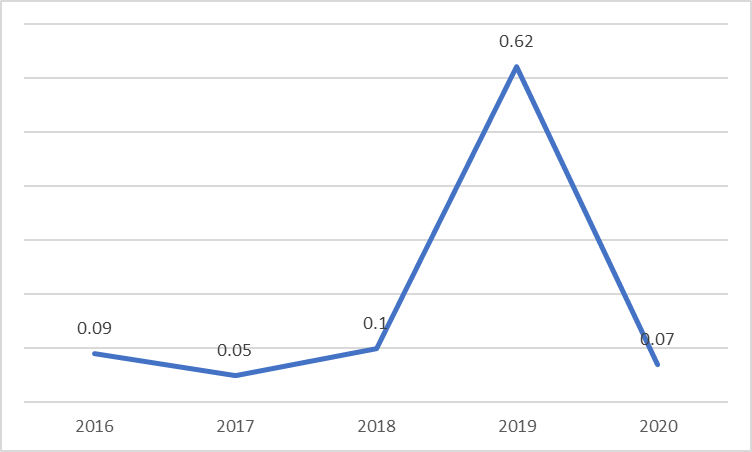 Извор: Подаци добијени од надлежних из локалне самоуправе202020412041Процене становништва средином годинеСредња варијанта са миграцијамаСредња варијанта - нулти миграциони салдоУкупноУкупноУкупно3.40773.10763.3767Назив индикатораЈединица мере20162017201820192020Број изграђених становаБрој2524354437Изграђени станови на 1000 становникаБрој0,70,711,31,1Назив индикатораЈединица мере20162017201820192020Домаћинства прикључена на водоводну мрежуБрој5.4395.4395.4475.4945.511Домаћинства прикључена на водоводну мрежу, као % укупног броја домаћинства%47,447,447,547,948,1Назив индикатораЈединица мере20162017201820192020Дужина путевакм457467,41467,41446,37446,37Густина путевакм/км20,60,60,60,50,5Путнички аутомобилиБрој7.7378.1588.3598.7879.164Путнички аутомобили на 1000 становникаБрој218232240255269УкупноСавремени коловозДржавни путеви I редаДржавни путеви I редаДржавни путеви II редаДржавни путеви II редаОпштински путевиОпштински путевиУкупноСавремени коловозсвегасавремени коловозсвегасавремени коловозсвегасавремени коловоз446,37248,1271,5871,5819,5915,76355,2160,78БројУдеоСтанови (настањени)11201100%Етажно (укупно)165414,77%Угаљ6976,22%Дрво126411,28%Струја1321,18%Друго490,44%Без радијатора (укупно)904180,72%Угаљ171315,29%Дрво862877,03%Струја3933,51%Друго40,04%КотларницаСтамбени простор (m2)Пословни простор (m2)Валтер9.449,786.748,82Бријег13.765,97264,28Гимназија5.150,98545,82Пијаца3.543,16173,49Апотека1.200,22241,21Укупно:33.110,117.973,12Укупно, м3Укупно, м3Техничко дрво, %Техничко дрво, %лишћарачетинаралишћарачетинара17.33930.9441983Назив индикатораЈединица мере20162017201820192020Домаћинства прикључена на канализациону мрежуБрој2.8902.9002.9102.9152.915Домаћинства прикључена на канализациону мрежу, као % укупног броја домаћинства%25,225,325,425,425,4Површина км2Бр. становника 2002.годБрој домаћинставаКоличина отпада, т/данКоличина отпада, т/год82741.18812.07324,99.088